PROJE YÜRÜTÜCÜSÜ DEĞİŞİKLİĞİ TALEP DİLEKÇESİYürütücüsü bulunduğum projem kapsamında, yukarıda belirtmiş olduğum gerekçeler ve açıklamalar doğrultusunda proje yürütücüsü değişikliği talebimin karşılanması hususunda;
Gereğini bilgilerinize arz ederim.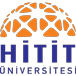 T.C.
HİTİT ÜNİVERSİTESİ 
BİLİMSEL ARAŞTIRMA PROJELERİ BİRİMİ
PROJE YÜRÜTÜCÜ DEĞİŞTİRME TALEBİProje BilgileriProje BilgileriProje YürütücüsüProje NumarasıProjenin TürüProjenin AdıMevcut proje yürütücüsüDevreden Proje Yürütücüsü
Proje Ekibinde Yer Almak İstiyor mu?Önerilen yeni yürütücü bilgileriÖnerilen yeni yürütücü bilgileriÜnvan, AdFakülte/BölümProje Yürütücüsü Değişikliği Talep Gerekçesi ve AçıklamasıProje Yürütücüsü Değişikliği Talep Gerekçesi ve AçıklamasıProje YürütücüsününProje YürütücüsününProje YürütücüsününUnvanı / Adı SOYADITARİHİMZATarihIP